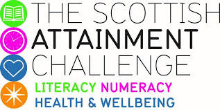 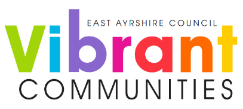 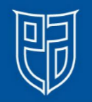 Family Literacy – Scottish Attainment ChallengeHome Learning Activities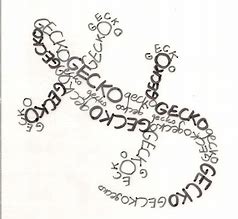 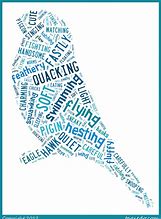 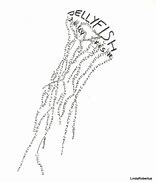 Activity Title:   CALLIGRAMS Pictures poems and storiesAge range:9 – 14 (P5- S3)Area of the Curriculum:Literacy and Expressive ArtsResources required:PenPaperPlenty of inspiration and imaginationTime / length of the activity:No Limit!Number of people required:As many as you likeInstructions:Write a short story or poem in the shape of the poem’s or story’s main theme:If your story is about a lizard, write it in the shape of: a lizard orA jellyfishA birdA hedgehogA tree…See below:-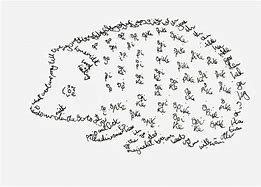 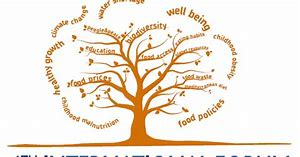 Further learning opportunities:You could add your story / poem to Wordel and compare the results.